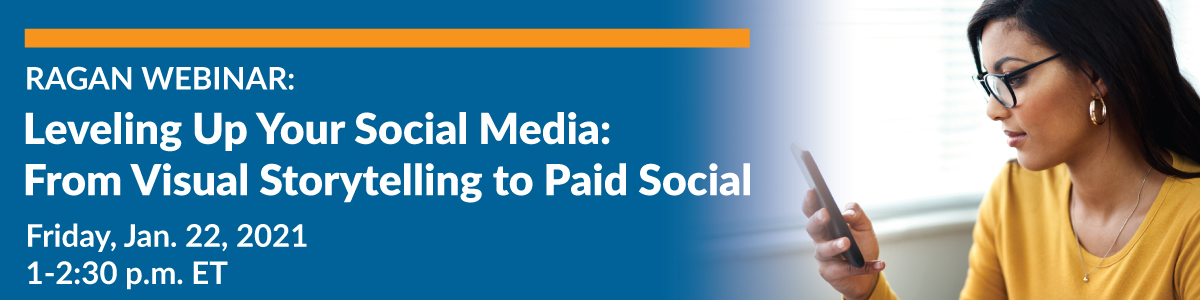 Bonus MaterialsAMEC: Integrated Evaluation FrameworkAMEC: Say No to AVEs PledgeAMEC: Glossary of Measurement TermsFacebook: Ads Guide for Facebook, Instagram and MessengerBuffer: Getting Started with Facebook Ads Complete GuideHootsuite: How to Advertise on Facebook in 2020 GuideLinkedIn: How to Advertise on LinkedInLinkedIn: Ad Tips and Best Practices GuideHubSpot: How to Run LinkedIn Ad Campaigns Beginner’s GuideSnapchat: Grow Your Business with Snapchat Ads GuideWordStream: The Ridiculously Useful Guide to Snapchat AdsTikTok: Business Help Center and Advertising GuidesAdEspresso: TikTok Advertising for Marketers Ultimate GuideInfluencer Marketing Hub: TikTok Advertising in 2021 Ultimate GuideTwitter: Twitter Ads Campaigns 101Twitter: Creative Ad Specs GuideBigCommerce: Twitter Advertising for Ecommerce Business Complete GuideHubSpot: How to Set Up Twitter Ad Campaigns GuideMeetCortex: Guide to Digital StorytellingPMG: Which Paid Social Channel is Right for Your Objectives Tip SheetSAMHSA: Engaging on Social Media Tip SheetSocialBee: How to Design for Social Media GuideTIME: Reinventing Your Social Media Strategy Tip SheetVisme: Social Media Image Sizes in 2021 Guide